Sjabloon projectplanProefprojecten Wkb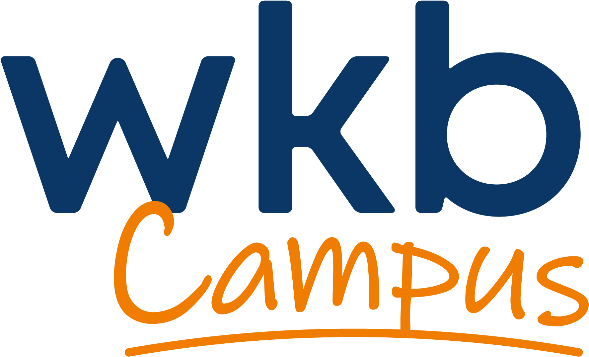 Versie:		1.0©Datum:		25 februari 2021Auteur:		Jaap Kolk, WkbCampusInhoudsopgaveInhoudsopgave	2Projectgegevens	4Algemeen	4Betrokken partijen	4Ervaring	4Overige projectgegevens	4Inleiding	5Achtergrond	5Doelstelling proefprojecten	5Leerdoelen deelnemers	6Fasering proefproject	7Pre-project	7Vergunning en uitvoering	7Evaluatie	8Werkzaamheden en verantwoordelijkheden	9Pre-project	9Vergunning	9Uitvoering	10Evaluatie	11Contactgegevens en escalatie	12Bevoegd gezag	12Kwaliteitsborger	12Vergunningsaanvrager	12Bouwer	13Informatiedeling	14Documentatie in het proefproject	14ICT-middelen	15Communicatie en overleg	16Gepland overleg	16Incidenteel overleg	16Kosten proefproject	17Legeskosten	17Ontwikkelkosten	17Kosten kwaliteitsborger	17Evaluatie	18Vertrouwen	18Verduidelijken	18Verbinden	19Voordelen inzichtelijk	19Ondertekening	20ProjectgegevensAlgemeenBetrokken partijenErvaringOverige projectgegevensInleidingAchtergrondHet is van groot maatschappelijk belang dat bouwwerken voldoen aan bouwregelgeving. De gemeente is in dit verband bevoegd gezag en vergunt bouwprojecten op basis van bouwplannen en houdt toezicht tijdens de realisatie. Het proces van vergunning is al geruime tijd een onderwerp van discussie en een voorziene stelselherziening beoogt middels een nieuwe wet, de Wet kwaliteitsborging(Wkb), tot een verdere verbetering te komen en daarnaast de rechtspositie van de consument te versterken . De Wkb voorziet in een verzwaarde rol voor de private sector waarbij deze middels een instrument aantoonbaar dient te maken dat het opgeleverde bouwwerk aan het bouwbesluit (BB) voldoet waarmee de directe toezicht rol van het bevoegd gezag komt te vervallen. Sinds enige tijd is bekend dat de Wet Kwaliteitsborging voor het Bouwen definitief zal worden ingevoerd. In voorbereiding daarop worden er door het gehele land proefprojecten opgestart om daarmee ervaring en inzichten op te doen met de werkwijze die deze nieuwe wet beoogt. De gemeente XXX heeft aangegeven om met proefprojecten ervaring op te doen met deze werkwijze. In dit verband moet worden opgemerkt dat de publieke sector verantwoordelijk blijft voor de veiligheid van de omgeving van de bouwplaats en de sloopveiligheid . De vereniging BWT heeft hiervoor een nieuwe richtlijn "Bouw- en sloopveiligheid” gepubliceerd.Anno 2020 wordt het bevoegd gezag geconfronteerd met een grote werkdruk mede als gevolg van de sterk stijgende bouwproductie. Een samenwerking van het bevoegd gezag met de private sector wordt, ook door de VBWTN, gezien als een noodzaak om dit probleem op te lossen. De private sector heeft mede t.b.v. de Wkb instrumenten ontwikkeld welke in deze samenwerking kunnen worden ingezet.Doelstelling proefprojectenHet is de doelstelling van de deelnemende  partijen om middels dit proefproject:Het proces van de Wet kwaliteitsborging voor het bouwen te implementeren en eventuele knelpunten te signaleren en terugkoppelen.Ervaring op te bouwen en vertrouwen te krijgen in een samenwerking tussen publieke en private sector zoals deze door de Wkb uiteindelijk wordt beoogd.Vanuit de verschillende insteken van deelnemers is de gezamenlijke doelstelling door allen onderstreept dat dit project samen zal worden opgestart en in samenwerking met de betrokkenen zal worden doorlopen. De betrokkenen hebben voor ogen dit project gezamenlijk te doorlopen en te evalueren, met ruimte voor de verschillende perspectieven.Tevens zal dit proefproject bijdragen aan de afspraken zoals deze gemaakt zijn in het bestuursakkoord tussen het ministerie van BZK en de VNG. In de basis komt dat neer op:“We willen aantoonbaar maken of er sprake is van leereffecten, bijstelling van voorwaarden en uiteindelijk het beeld dat er geen onoverkomelijke knelpunten meer zijn om de Wet kwaliteitsborging voor het bouwen in werking te laten treden. Tevens dat er sprake is van een inslijtend patroon van samenwerking in het stelsel tussen het bevoegd gezag en andere bij de proefprojecten betrokken partijen. Dit project zal hier een bijdrage aan leveren.”Deze punten gelden als uitgangspunten, bij onduidelijkheden gelden de twee memo’s, als ‘achtervang’. Aanvullend worden de kaders voor zover mogelijk gevormd door de Wet kwaliteitsborging voor het bouwen zelf en het bestuursakkoord tussen de VNG en het ministerie van BZK.Leerdoelen deelnemersFasering proefprojectHet proefproject kent vier fasen:Pre-projectVergunningUitvoeringEvaluatieHet daadwerkelijke bouwproject beslaat de tweede en derde fase. De eerste en vierde fase zijn bedoeld om het bouwproject in de juiste setting uit te voeren en om de leereffecten te kunnen borgen.Pre-projectIn deze fase zal vooroverleg plaatsvinden tussen de gemeente en de aanvrager. Ook zullen, wanneer bekend, de bouwer en de kwaliteitsborger aansluiten. Gezamenlijk wordt de rest van het projectplan gevuld. Deze fase duurt maximaal 4 weken.Vòòr het indienen van de aanvraag omgevingsvergunning, meldt de aanvrager het project aan bij de gemeente met het schriftelijke verzoek de aankomende aanvraag omgevingsvergunning aan te merken als proefproject onder de Wet kwaliteitsborging voor het bouwen, waarbij tenminste de volgende punten worden aangegeven:de aard en locatie van het bouwplan (in verband met vaststellen gevolgklasse);het te gebruiken instrument;de betrokken kwaliteitsborger;de aanspreekpunten van bouwer(s) en kwaliteitsborger;bevestigingen van zowel bouwer(s) als kwaliteitsborger dat deze instemmen met de behandeling van dit bouwplan als proefproject.Wanneer de gemeente deze aanvraag positief heeft bevestigd is het proefproject officieel gestart en kan met de volgende fase begonnen worden. Vergunning en uitvoeringHet te volgen proces gedurende het bouwproject wordt schematisch weergegeven in onderstaand afbeelding (Figuur 1).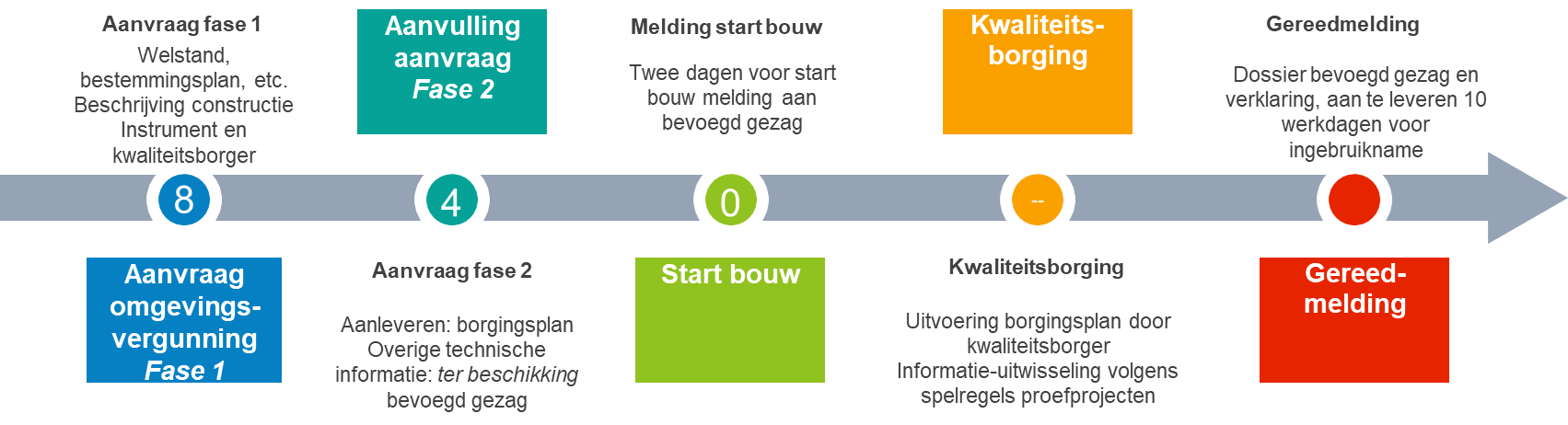 Figuur 1: proces proefproject WkbBij de daadwerkelijke Start bouw (licht groene blok (3e) in bovenstaand figuur) wordt de fase Vergunning afgesloten en start de fase Uitvoering. Deze fase loopt tot de Gereed melding (rode blok (5e) in bovenstaande figuur).EvaluatieDe laatste fase beslaat het evalueren van het proefproject teneinde leereffecten inzichtelijk te maken en deze te borgen in alle organisaties.Het project zal worden afgerond, wanneer de eindevaluatie is gehouden. Deze evaluatie zal binnen 4 weken na ingebruikname van het laatste bouwwerk worden gehouden.Werkzaamheden en verantwoordelijkhedenGoede afspraken over de verdeling van werkzaamheden zijn noodzakelijk. Ze dragen bij aan inzicht in de werkwijze van de deelnemers en zorgen voor een goed verwachtingsmanagement.Pre-projectVergunningUitvoeringEvaluatieContactgegevens en escalatie!!! De contactgegevens van de deelnemende partijen en van de aanspreekpunten zijn onderhevig aan AVG-wetgeving. Deze pagina niet meesturen, leeg maken of onleesbaar maken bij verdere verspreiding van dit document !!!In geval er gebreken bij plantoets of tijdens het toezicht worden geconstateerd zullen de volgende personen worden benaderd. Bij uitblijven van acties zal het volgende niveau op de escalatieladder worden benaderd.Wanneer een deelnemer aanleiding ziet voor escalatie richting de procesbegeleider maakt deze dit eerst kenbaar bij de overige deelnemers. Vervolgens kan richting de begeleidingscommissie proefprojecten c.q. onafhankelijke scheidsrechter geëscaleerd worden.Bevoegd gezagKwaliteitsborgerVergunningsaanvragerBouwerInformatiedelingTijdens de behandeling van dit project zijn er verschillende momenten waarop informatie wordt uitgewisseld. De verschillende partijen zullen elkaar op verschillende momenten informatie leveren. Onderstaande tabellen helpen met het structureren en afstemmen van de informatiedelingDocumentatie in het proefprojectICT-middelenVoor een zo goed mogelijke informatiestroom is het belangrijk in kaart te brengen welke software gebruikt wordt door welke deelnemer en wat de uitwisselingsmogelijkheden zijn.Communicatie en overlegDeelnemende partijen spreken met elkaar af alleen in onderling overleg en met wederzijdse instemming eventuele bevindingen uit de proefprojecten bekend te maken bij derden. Partijen zijn vrij binnen de eigen organisatie en met direct betrokken partijen informatie te delen.Gedurende het project zal er op gezette tijden overleg plaatsvinden en zal incidenteel overleg gepland worden wanneer er sprake is van gelijkwaardigheden en/of afwijkingen.Gepland overlegRond elke faseovergang vindt er gepland overleg plaats. Dit overleg is procesmatig van aard en heeft als doel afspraken te maken, voortgang te monitoren/bij te sturen, ervaringen te delen en resultaten en kennis te borgen:Proces Start Up tbv afstemming  net voor de vergunningsfaseProject Start Up tbv voortgang en afstemming onderaannemers  net voor start bouwProces Follow Up (indien nodig) tbv voortgang  tussentijds in de uitvoeringProject Follow Up tbv evaluatie  net na opleveringIncidenteel overlegGedurende het project is er incidenteel overleg bij gelijkwaardigheden en afwijkingen. Dit overleg is technisch van aard.GelijkwaardighedenWanneer er tijdens de toetsing of toezicht van het project sprake zal zijn van gelijkwaardigheden ten opzichte van de geldende eisen op het gebied van brandveiligheid of constructieve veiligheid zijn zal de kwaliteitsborger de beoordeling hiervan overleggen bij het bevoegd gezag. Uit dit overleg zal blijken hoe er met deze gelijkwaardigheid zal worden omgegaan zoals aangegeven in memo omtrent spelregels van proefprojecten . AfwijkingenIndien er tijdens de bouw van de sprake is van een afwijking ten opzichte van de geldende eisen zal de kwaliteitsborger deze melden bij de vergunninghouder / opdrachtgever van de kwaliteitsborger. Deze wordt in een dergelijk gevallen in de gelegenheid gesteld deze afwijking te corrigeren, de betrokken personen worden hiervoor volgens de escalatieladder in hoofdstuk Escalatie van dit document benaderd. Wanneer de geconstateerde afwijking niet wordt gecorrigeerd en dit zal leiden tot een onomkeerbare situatie waarbij er niet zal worden voldaan aan de geldende wettelijke eisen, zal de kwaliteitsborger dit melden bij het bevoegd gezag. Het bevoegd gezag kan hierop zijn handhavend taak uitvoeren na ontvangst van informatie.Bij een constatering die acuut gevaar betekent, stelt de kwaliteitsborger het bevoegd gezag daarvan direct op de hoogte.Kosten proefprojectLegeskostenEr wordt geen korting op de bouwleges verstrekt.Tegenstrijdigheid: het bevoegd gezag participeert bij dit project en voert haar rol uit zoals deze ook onder Wet Kwaliteitsborging voor het bouwen het geval zal zijn. Hierdoor zullen de toets- en toezichtwerkzaamheden op het Bouwbesluit worden uitgevoerd zoals dit is beoogd in de Wet Kwaliteitsborging voor het bouwen lager uitvallen.OntwikkelkostenElke partij neemt de eigen extra uurkosten die voortvloeien uit de deelname aan dit project voor eigen rekening. Deze kosten zullen na verloop van tijd steeds verder terug lopen. De geschatte meeruren in dit proefproject zijn:1 uur per week voor elke partij, ten behoeve van procesactiviteiten (zoals opstellen projectplan, overleggen, evaluatie);1 uur per week voor elke partij voor het inhoudelijke leertraject;1 uur per week voor de bouwer, ten behoeve van het opstellen van het consumentendossierKosten kwaliteitsborgerDe werkzaamheden die de kwaliteitsborger uitvoert in een proefproject zijn veelal tweeledig:KwaliteitsborgingInhoudelijke ondersteuning overige deelnemersHet tweede type werkzaamheden wordt veel door de kwaliteitsborger opgepakt, omdat deze veelal het meest ervaren en inhoudskundig is. Dit type werkzaamheden kan opgevat worden als eigen investering, maar alleen als alle andere partijen zich voldoende voorbereid hebben.De kosten voor de kwaliteitsborger worden geraamd op XXX. Deze kosten worden gedragen door XXX.Bij de VNG zal gekeken worden of er mogelijkheden zijn voor subsidiëring van het proefproject. Dit kan tot €5K.EvaluatieEen essentieel onderdeel van een proefproject is het evalueren van het proefproject. Dit om leereffecten inzichtelijk te maken en te delen, zodat alle organisaties hiervan kunnen leren. Om een breed beeld te krijgen van waar partijen tegenaan lopen bij het werken met de Wkb is het van belang dat alle projecten op eenzelfde wijze worden geëvalueerd. Bijgevoegde vragenlijst wordt daarom aan alle deelnemers van proefprojecten verstrekt. In ieder geval bij afronding van een project maar ook soms tussentijds. De deelnemers aan een proefproject vullen gezamenlijk de vragenlijst in. Is sprake van een afwijkende perceptie van het verloop van een project dan biedt de vragenlijst de ruimte om dat ook als zodanig te registreren. De vragenlijst – die uiteindelijk in een de vorm van een internetenquête aan deelnemers zal worden verstrekt – bestaat uit drie delen:Deel I: Algemene informatie en projectgegevens over het project en de fase waarin het project bij de (tussentijdse) evaluatie zich bevindt.Deel II: Enquêtevragen over: het verloop van het proefproject met betrekking tot het gebruik en uitwisseling van de juiste informatie (risicobeoordeling, borgingsplan, etc.);het verloop van proefproject: zijn taken en rollen voldoende duidelijk, is er voldoende informatie beschikbaar, etc.;(een inschatting van) tijdbesteding, kosten en kwaliteit.Deel III: Algemene vragen over het verloop van het proefproject met betrekking tot de samenwerking, invulling van rollen en taken, etc. Dit laatste onderdeel kan ook in de vorm van een verslag van een gezamenlijk overleg worden aangeleverd. Maak daarbij wel gebruik van de bij dit onderdeel genoemde vragen en aandachtspunten in deze vragenlijst en hou de vierdeling (wat ging er goed, wat ging er fout, welke oplossingen zijn gekozen en wat zijn de leermomenten) aan.Deel I: ProjectgegevensProjectnaam:  Project beschrijving:     Gevolgklasse:                            Gemeente:                                       ContactpersoonToegepast instrumentKwaliteitsborgerContactpersoonAannemer:                                       Contactpersoon:Fase bouwproject:                         bouwmelding – bouw – gereedmelding	[sturingsvraag]Kosten kwaliteitsborging:               €€
Deel II: EnquêteIs de gemeente bij het project betrokken?	JA		[ga door naar vraag 2]		[integraal of zij-instromer]NEE	[ga door naar vraag 4]		[aannemer – KB]Is het project volledig volgens de spelregels doorlopen (projectplan - aanvraag omgevingsvergunning zonder techniek – aanleveren borgingsplan – kwaliteitscontrole door kwaliteitsborger – dossier bevoegd gezag – verklaring kwaliteitsborger)?JA		[ga door naar vraag 4]		[integraal project]NEE	[ga door naar vraag 3]		[zij-instromer]Welke onderdelen zijn niet doorlopen (meerdere antwoorden mogelijk):ProjectplanOmgevingsvergunning (stap 1)Aanleveren risicobeoordeling en borgingsplan Beschikbaar stellen van technische informatie aan bevoegd gezagUitvoering kwaliteitsborger volgens borgingsplanDossier bevoegd gezagVerklaring kwaliteitsborger Geef een toelichting op het antwoordBouwmeldingHeeft de gemeente het bouwplan (schaduw)getoetst?JA		NEE	 Geef een toelichting op het antwoordHeeft de gemeente vooraf lokale aandachtspunten en risico’s benoemd?  JA, namelijk: 	[ga door naar vraag 6] ToelichtingNEE		[ga door naar vraag 7]Zijn alle risico’s voldoende meegenomen in de risicobeoordeling?JA		NEE	 Geef een toelichting op het antwoordIs het borgingsplan tijdig en volledig aangeleverd bij de gemeente?JA		[ga door naar vraag 10]NEE	[ga door naar vraag 8] Geef een toelichting op het antwoordHet borgingsplan is niet tijdig en/of volledig aangeleverd. Hoe is dit opgelost?Dit heeft geleid tot aanpassing van het borgingsplanDit heeft geleid tot extra informatie en “stopmomenten” tijdens de bouwAnders, namelijk….. ToelichtingWat ontbrak er aan het borgingsplan (meerdere antwoorden mogelijk)?Niet alle risico’s geborgdRisico’s onvoldoende geborgdKeuringsplan kwaliteitsborger / aannemer ontbrakAnders, namelijk: Toelichting Uitvoering bouw & kwaliteitsborgingHeeft de gemeente toezicht gehouden tijdens de bouw?JANEE Geef een toelichting op het antwoordHeeft de gemeente aanvullende informatie opgevraagd tijdens de bouwJANEE Geef een toelichting op het antwoordZijn er tijdens de bouwwerkzaamheden bij de gemeente meldingen door de kwaliteitsborger binnengekomen over (kritische) afwijkingen?  JANEE Geef een toelichting op het antwoordWas er aanleiding voor handhavend optreden tijdens de bouw?JA, naar aanleiding van een informatie van de kwaliteitsborgerJA, op basis van informatie van derden / eigen waarnemingenNEE Geef een toelichting op het antwoordIs er gebruik gemaakt van een digitaal registratiesysteem? Zo ja, waar is dit systeem voor gebruikt (meerdere antwoorden mogelijk)?JA, voor:RisicoanalyseOpstellen borgingsplanKeuringslijsten van de aannemerKeuringen van de kwaliteitsborgerVoor de opbouw van het dossier bevoegd gezagAnders, namelijk:NEE		[ga verder naar vraag 17]Welk systeem is er toegepast? [open vraag]Hebben alle partijen de mogelijkheid om dit systeem te gebruiken?JA	NEE Geef een toelichting op het antwoordGereedmeldingHeeft de kwaliteitsborger een verklaring afgegeven voor het project? Zo nee, licht toeJA		NEE ToelichtingOp welke wijze is het ontbreken van de verklaring opgelost (meerdere antwoorden mogelijk)Alsnog een verklaring verstrekt  opgelost door bouwer en kwaliteitsborgerAlsnog een verklaring verstrekt  na overleg / afstemming met de gemeenteHandhavend optreden door de gemeenteEr is geen oplossingen gevonden Geef een toelichting op het antwoordIs het dossier bevoegd gezag tijdig (10 werkdagen voor ingebruikname) bij het bevoegd gezag aangeleverd?JANEE Geef een toelichting op het antwoordIs het dossier bevoegd gezag volledig aangeleverd bij de gemeente?JANEE Geef een toelichting op het antwoordDeel III Algemene evaluatie Geef aan wat in uw ervaring de effecten zijn van kwaliteitsborging op:Hoe heeft u de samenwerking in het project ervaren? Geef aan wat eventuele knelpunten daarbij warenAntwoordWat waren de knelpunten die invloed kunnen hebben op de nadere uitwerking of inwerkingtreding van de Wkb?Wat zijn specifiek ervaren winstpunten / voordelen t.o.v. de huidige praktijk? Wilt u verder nog iets benoemen dat niet ter sprake is gekomen?De uitkomsten van deze evaluatie worden tevens met de Begeleidingscommissie Proefprojecten gedeeld.OndertekeningVoor akkoord:Namens <kwaliteitsborger>		Namens <gemeente>			Namens <bouwer><naam>				<naam>				<naam>……………………………………………		…………………………………………		…………………………………d.d. ……………………………………		d.d. …………………………………		d.d. …………………………ProjectnaamLocatieType bouwwerkBouwsomGevolgklasseInstrumentGemeenteOpdrachtgeverBouwerKwaliteitsborgerErvaring met proefprojectenErvaring met instrumentGemeenteOpdrachtgeverBouwerKwaliteitsborgerLeerdoelMonitoringswijzeBevoegd gezagKwaliteitsborgerVergunningsaanvragerBouwerBevoegd gezagKwaliteits- borgerVergunning-aanvragerBouwerOrganiseren afstemmingsoverlegXInvullen projectplan proefprojectenXXXXHet proefproject aanmelden zoals benoemd in hoofdstuk ‘fasering’;XProefproject aanmelden bij de begeleidingscommissie proefprojecten (BC PP)XControle binnen welke gevolgklasse het plan valtControleren of er gebruik wordt gemaakt van een goedgekeurd kwaliteitsborgingsinstrumentXControleren of er sprake is van een gekwalificeerde kwaliteitsborger en of hij gebruik mag maken van het betreffend instrumentXBinnen 10 werkdagen bevestiging verzenden naar aanvrager dat aanvraag wordt aangemerkt als proefproject onder de werkwijze van de Wet Kwaliteitsborging voor het bouwenX…Bevoegd gezagKwaliteits- borgerVergunning-aanvragerBouwerOrganiseren Project Start UpXBehandelen omgevingsvergunning, voor het ruimtelijke deel van de aanvraag (bestemmingsplan en welstand), waarbij de vergunning wordt verleend onder voorwaarde van latere indiening van de bouwbesluitinformatie.X Behandelen van de melding start bouw, indien deze voorzien van is van een borgingsplan;XNa ontvangst van het borgingsplan binnen 10 werkdagen benoemen of er op dat moment sprake is van op te leggen informatie- en stopmomenten . Indien hiervan sprake is worden deze binnen de genoemde termijn kenbaar gemaakt aan de aanvrager / vergunninghouder.XNa ontvangst van de eventuele informatie- en stopmomenten deze binnen 5 werkdagen kenbaar maken bij de kwaliteitsborger;XAanvragen omgevingsvergunning zonder daarbij bouwtechnische informatie aan te leveren, met uitzondering van de hoofdopzet van de constructie;XAanleveren gegevens aan kwaliteitsborger ten behoeve van risicobeoordeling, inclusief alle vergunningsvrije onderdelen;XKwaliteitsborger op de hoogte stellen van eventueel van toepassing zijnde omgevingsfactoren, zodat deze in de risicobeoordeling kunnen worden meegenomen;XXOpstellen risicobeoordeling, op basis van werkwijze geaccordeerd instrument;XOpstellen borgingsplan;XMelding start bouw en daarbij aanleveren van risicobeoordeling en borgingsplan bij het bevoegd gezag. Dit dient tenminste vier weken voor start van de bouwwerkzaamheden te gebeuren;X…Bevoegd gezagKwaliteits- borgerVergunning-aanvragerBouwerOrganiseren voortgangsoverlegXHouden van toezicht op de naleving:van de verleende (ruimtelijke) vergunning;van de bouwregelgeving, in de vorm van eventuele steekproefsgewijze reality checks naar aanleiding van de risicobeoordeling en/of eventueel nader opgevraagde specifieke informatie;X Het eventueel inzetten van handhavende bevoegdheden, zoals het opleggen van dwangsommen of bouwstops, in geval van geconstateerde afwijkingen van geldende regelgeving. Aanleiding hiervoor kunnen bijvoorbeeld bevindingen van de kwaliteitsborger zijn. Wanneer dit speelt, wordt bij voorkeuroverleg gepleegd tussen de verschillende deelnemers aan dit project, tenzij direct ingrijpen noodzakelijk is in verband met een spoedeisend karakter;XBehandelen melding ten behoeve van ingebruikname bouwwerk, op de onderdelen zoals benoemde in Besluit Kwaliteitsborging voor het bouwen (zoals deze geldt ten tijde van start bouwwerkzaamheden). Bij deze melding wordt het dossier bevoegd gezag en de verklaring gereed melding beoordeeld op volledigheid en inhoud, op basis waarvan het bevoegd gezag binnen 10 dagen na ontvangst van de melding kan besluiten de ingebruikname van het bouwwerk te verbieden. Indien er op het moment van de start bouwwerkzaamheden nog geen vastgesteld besluit is, zullen dan de uitgangspunten voor het as built dossier in nader overleg worden bepaald.XBijhouden van planning ten behoeve van controles tijdens de bouwwerkzaamheden;XAanleveren registraties op aangeven van kwaliteitsborger;XTijdig en inhoudelijk correct vullen van het bij oplevering bij de gemeente aan te leveren dossier bevoegd bezag met relevante informatie over het bouwwerk zoals dit wordt opgeleverd inclusief informatie waarmee verantwoording wordt afgelegd over het voldoen van het bouwwerk aan de bouwregelgeving;XMelding voornemen ingebruikname bouwwerk bij het bevoegd gezag, minimaal tien werkdagen voor de overdracht. Een en ander overeenkomstig de uitgangspunten zoals beschreven in het Besluit Kwaliteitsborging voor het bouwen. Hierbij valt onder anderen te denken aan de verklaring van de kwaliteitsborger en het dossier bevoegd gezag;XKwaliteitsborger voorzien van alle actuele gegevens, indien er wijzigingen in het project worden doorgevoerd;XToezicht houden op bouwwerkzaamheden;Fysiek ter plaatse op de bouwplaats;Aan de hand van aangeleverde registraties.XHet per ommegaande op de hoogte stellen van het bevoegd gezag van geconstateerde afwijkingen indien sprake is van niet herstelbare situaties, acuut gevaar of nadrukkelijk onwil van betrokken partijen om de geconstateerde afwijkingen te herstellen;XOpstellen verklaring bij gereedmelding;	X…Bevoegd gezagKwaliteits- borgerVergunning-aanvragerBouwerOrganiseren evaluatieoverlegXOpstellen evaluatieXXXXAfmelden proefproject bij BC PPX…NiveauNaamRolTelefoonnummerMailadres1Toetser1Toezichthouder2Projectleider Wkb3Teamleider VTHNiveauNaamRolTelefoonnummerMailadres1Borger toetsing1Borger toezicht2Coördinerend borger3DirecteurNiveauNaamRolTelefoonnummerMailadres123NiveauNaamRolTelefoonnummerMailadres123Bevoegd gezagKwaliteits-borgerVergunnings-aanvragerBouwerStandaard projectplan proefprojectenXXXAlle relevante omgevingsfactoren (inclusief toelichten waar nodig)XVerleende omgevingsvergunning, met daarin opgenomen betreffende voorwaarden en uitgestelde indieningsvereisten ter nabootsing van de Wkb-conditiesXHandhavingsprotocol tbv proefprojectenXKwaliteitsborgerBevoegd gezagVergunnings-aanvragerBouwerGelijkwaardigheden (anders dan op grond van brandveiligheid en constructief), indien van toepassingX RisicobeoordelingX BorgingsplanX Verklaring ten behoeve van ingebruikname bouwwerkX Geconstateerde afwijkingen ten opzichte van het Bouwbesluit die ofwel een niet herstelbaar zijn, acuut gevaar betekenen, ofwel niet hersteld worden door nadrukkelijke onwilX ControlerapportagesX X X VergunningsaanvragerBevoegd gezagKwaliteits-borgerBouwerTekeningen, berekeningen en overige gegevensX Relevante omgevingsfactorenX  Verleende omgevingsvergunningX Risicobeoordeling en borgingsplanX Melding van voornemen ingebruikname bouwwerkX Volledig en correct gevuld dossier bevoegd gezag met de verklaring van de kwaliteitsborger zoals benoemde in Besluit Kwaliteitsborging voor het bouwen(zoals deze geldt ten tijde van start bouwwerkzaamheden)X BouwerBevoegd gezagKwaliteits-borgerVergunnings-aanvragerWijzigingen op het bouwplanxRelevante bewijslast zoals omschreven in het borgingsplanxSoftwareBevoegd gezagKwaliteits- borgerVergunning-aanvragerBouwerERP-systeem (vb. Exact)Modelleersoftware (vb. Revit)Clashsoftware (vb. Solibri)CDE/projectomgeving (vb. Sharepoint)Toetssoftware (vb. BRIS Toets)Toezicht- of inspectiesoftware (vb. Ed Controls)…UitwisselingsformatenBevoegd gezagKwaliteits- borgerVergunning-aanvragerBouwerMS OfficePDFXMLIFCBCF…Specifieke API’s, namelijk:…De totale doorlooptijdVeel langerLangerGelijk KorterVeel korterWeet niet / geen meningDe bouwkostenVeel hogerHogerGelijkLagerVeel lagerWeet niet / geen meningVoldoen aan de voorschriftenVeel beterBeterGelijkMinderVeel minderWeet niet / geen meningKwaliteit / klant-tevredenheidVeel hogerHogerGelijkLagerVeel lagerWeet niet / geen meningAntwoordToelichting bij antwoord:Toelichting bij antwoord: